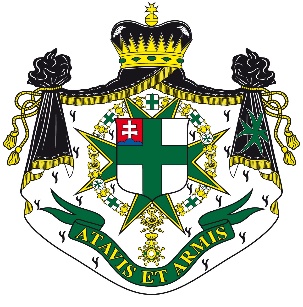 Posolstvo na Veľkú noc 2023Drahí bratia, sestry a priatelia z Rádu svätého Lazara Jeruzalemského, posielam Vám veľkonočné posolstvo nášho cirkevného veľkopriora Mons. Michele Pennisi emeritného arcibiskupa z Monreale.Christos Voskrese! Voistinu Voskrese!Stanislav HolákveľkopriorJežišovmu zmŕtvychvstaniu v Jánovom evanjeliu predchádza vzkriesenie jeho priateľa Lazára. Ježiš je jediný, kto zoči-voči smrti svojho priateľa naďalej dúfa. Vzkriesenie Lazara nie je len symbolom budúceho zmŕtvychvstania, ale je aj znakom daru, ktorý už Pán Ježiš ponúka tým, ktorí veria. Zvolanie „Poď von“, ktorým Ježiš volá Lazára, je tiež hlas toho, kto už volá duchovne mŕtvych, aby vstali a žili. Nie je to len pozvanie pre každého, aby vyšiel z hrobu vlastného sebectva, strnulosti, hrubosti, zúfalstva; ale je to aj účinné slovo, ktoré nás skutočne oslobodzuje a umožňuje nám okúsiť skutočný život, pretože život je On. Ježiš Kristus plakal pre Lazara, svojho najdrahšieho priateľa, a vychovával ho, ale len pre pozemský život: po rokoch mal Lazár v skutočnosti opäť zomrieť.Kristus plakal aj za nami. Svojím plačom a umieraním nám dal nový život nielen nateraz, ale navždy. Tvárou v tvár Ježišovi Kristovi, ktorý sa predstavuje ako vzkriesenie a život, si musíme pripomenúť, že telesná smrť nie je koniec všetkého, že Ježiš raz a navždy otvoril temné dvere smrti.a cez tie dvere môžeme bez ujmy prejsť aj my. Okrem trpkej skúsenosti smrti, sa na Veľkú noc pre nás stáva skutočnosťou, že sme pozvaní kontemplovať Kristovo víťazstvo nad smrťou.Kristovo vzkriesenie znamená jeho definitívne víťazstvo nad smrťou. Táto istota je základom kresťanskej nádeje. Svätý Pavol hovorí: „Ak Kristus nevstal, márna je vaša viera“ (1 Kor 15, 17). Kristovo zmŕtvychvstanie je udalosťou, ktorá zahŕňa všetkých kresťanov mimo všetkých konfesionálnych rozdielov.Evanjelický teológ Dietrich Bonhoeffer, zabitý nacistami, napísal: „Ak Kristus nevstane, opora, ktorá podopiera celý náš život, ochabne a všetko sa rozbije; náš život upadá do bezvýznamnosti. Každá reč o Bohu je iluzórna, každá nádej mizne. "V kázni s názvom „Začiatok života“ ruský pravoslávny teológ o. Florenskij, zastrelený 8. decembra 1937, povedal: "V zmätenom toku udalostí sa našiel stred, oporný bod je odhalený: Kristus vstal z mŕtvych! Keby nebol vzkriesený Syn Boží, potom by sa celý svet stal úplne absurdným, potom by bol najvzácnejší poklad definitívne spálený a krása by nenávratne zomrela; potom by sa most medzi zemou a nebom zrútil na veky. A zostali by sme bez všetkého, pretože by sme nepoznali nebo a nedokázali by sme sa ubrániť pred zničením zeme."Anglikánsky profesor N. T. Wright hovorí: "Byť zachytený naším súčasným vzkrieseným Ježišom znamená poznať a milovať toho, ktorý porazil smrť silou lásky a nového stvorenia. Každý pohár čerstvej vody, každá malá modlitba, každá konfrontácia s tyranmi, ktorí utláčajú chudobných, každápieseň chvály alebo tanec radosti, každé umelecké a hudobné dielo, nič nevyjde nazmar. Vzkriesenie to znovu potvrdí spôsobom, ktorý si nevieme predstaviť, ako súčasť nového Božieho sveta. Vzkriesenie nie je len o slávnej budúcnosti; ide o súčasnosť plnú významu."Dúfam, že svetlo vzkrieseného Ježiša Krista ožiari život každého člena rádu svätého Lazára, ktorý je povolaný prispieť k uzdraveniu malomocných a ľudí postihnutých všetkými druhmi chorôb, aby priniesol nádej na budúcnosť slobody, spravodlivosť a mier celému svetu.Palmová nedeľa 2023+ Mgr. Michele PennisiEmeritný arcibiskup z Monreale a cirkevný veľkoprior